ВЕРХОВНА РАДА УКРАЇНИКомітет Верховної Ради України з питань організації державної влади, місцевого самоврядування, регіонального розвитку та містобудування на своєму засіданні 14 липня 2021 року (протокол засідання № 76) розглянув питання щодо призначення позачергових виборів депутатів Ка́рлівської міської ради Полтавського району Полтавської області. Зазначене питання було порушено Карлівським міським головою Світликом П.М. на підставі пункту 2 частини першої статті 78 Закону України «Про місцеве самоврядування в Україні» у зв’язку з не проведенням сесій Карлівської міської ради без поважних причин у строки, встановлені законом, та не вирішенням радою питань, віднесених до її відання.За результатами розгляду питання Комітет ухвалив висновок рекомендувати Верховній Раді України відповідно до пункту 30 частини першої статті 85 Конституції України, на підставі пункту 2 частини першої та частини четвертої статті 78 Закону України «Про місцеве самоврядування в Україні», частини першої статті 5, частини третьої статті 194, частини першої статті 195 Виборчого кодексу України призначити позачергові вибори депутатів Карлівської міської ради Полтавського району Полтавської області на неділю 31 жовтня 2021 року, прийнявши про це відповідну Постанову Верховної Ради України.Виступити на пленарному засіданні Верховної Ради України під час розгляду цього питання доручено Заступнику Голови Комітету, голові підкомітету з питань виборів, референдумів та інших форм безпосередньої демократії, народному депутату України Загоруйко А.Л.Проект Постанови та матеріали додаються.Голова Комітету						     	А. КЛОЧКО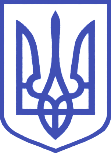 ВЕРХОВНА РАДА УКРАЇНИКомітет з питань організації державної влади, місцевого самоврядування,
 регіонального розвитку та містобудування01008, м.Київ-8, вул. М. Грушевського, 5, тел./факс: 255-32-05, 255-20-75    